Door met meerdere ideeën naar problemen en oplossingen te kijken, worden cliënt, extra-therapeutische en cliënt-therapeut relatiefactoren (die 70% van het succes van therapieën bepalen) zoveel mogelijk benut.
Deze cursus is onderdeel van de postmaster opleiding tot systeemtherapeut en kan los gevolgd worden. Voor informatie over de gehele opleiding klik hier.

Bij gelijktijdige inschrijving (op dezelfde dag) voor drie of meer cursussen waarvoor accreditatie is toegekend of aangevraagd i.h.k.v. de (her)registratie Kinder- en Jeugdpsycholoog NIP of NVO Orthopedagoog-Generalist, ontvangt u 10% korting per cursus. Vermeld op het inschrijfformulier code KJ13A.

'De docenten stimuleren je om je eigen stijl te ontwikkelen.'  Lees hier de ervaringen van een oud-deelnemer aan de postmaster opleiding tot systeemtherapeut. 
Meer weten? Kom naar de open dag op 4 juni 2016Doel
U raakt middels de verschillende theorieën en praktijksituaties van de systeembenadering zodanig vertrouwd met de cognities, ervaringen, emoties en gedragingen van de leden van het systeem en van uzelf, dat u op een zelfstandige wijze kunt functioneren als systeemtherapeut die kan werken met individuen, relaties, gezinnen en de relatie tussen systemen en grotere systemen. U dient de mogelijkheid te hebben om tijdens de cursus systemen te kunnen zien. Doelgroep
Om toegelaten te worden tot de opleiding dient u aan de NVRG-vooropleidingseisen te voldoen:
• U dient te beschikken over een afgeronde universitaire opleiding in de sociale wetenschappen, geneeskunde of gezondheidswetenschappen; óf over een afgeronde hbo-master opleiding in de sociale/gedragswetenschappen; óf over een afgeronde agogische hbo-opleiding én een door de NVRG erkende voortgezette opleiding.
• U dient ten minste 24 uur psychopathologie (www.rinogroep.nl/E1546) en 24 uur ontwikkelingspsychologie (www.rinogroep.nl/A1514) te hebben gevolgd op post-hbo niveau.

Indien u twijfelt over uw vooropleiding, raden wij u aan contact op te nemen met de NVRG. Op www.nvrg.nl vindt u een overzicht van erkende vo’s.

Naast de vooropleidingseisen dient u minimaal twee jaar ervaring te hebben in het werken met systemen. U moet vanaf het begin van de opleiding gedurende minimaal twee dagen in de week werkzaam zijn op het gebied van de geestelijke gezondheidszorg en eigen casuïstiek in kunnen brengen. Accreditatie en erkenningInhoud
A. Theoretisch deel
U wordt vertrouwd gemaakt met de systeemmodellen. Er wordt meer nadruk gelegd op de overeenkomsten dan de verschillen tussen deze verschillende modellen.
De cursus is met ingang van 2009, volgens de richtlijnen van de NVRG, uitgebreid met een module Wetenschap in de opleiding (WIO) van 12 uur.

B. Technisch deel
U leert te bekijken op welk niveau van het systeem verandering in gang te zetten is. De taxatie van de structurele, strategische, intergenerationele en cybernetische aspecten van het systeem biedt de bouwstenen voor de strategievorming, die direct of indirect op verandering is gericht. De nieuwste integratieve stromingen en evidence based modellen geven u handvatten om systemische verandering te bewerkstelligen. Digitale leeromgeving
De cursus wordt ondersteund met een digitale leeromgeving. Zo heeft u altijd toegang tot het lesrooster, digitale literatuur en contact met mededeelnemers en docenten. Aan te schaffen literatuurSavenije, A., Lawick, M.J. van, Reijmers, E.T.M. (2014). Handboek voor systeemtherapie. Utrecht: De Tijdstroom (ISBN 9789058982575).Carr, A. (2012). Family Therapy. Concepts, Process and Practice, third edition. John Wiley & Sons, Oxford (ISBN 9781119954651).Baars, J. en van Meekeren E., (red). Een Psychische Stoornis heb je niet alleen, Uitgeverij Boom, Utrecht, 2013 (ISBN 9789461058188).Uiterlijk vijf weken voor de startdatum wordt u geïnformeerd over eventuele wijzigingen. Certificaat
U ontvangt een certificaat indien u minimaal 90% aanwezig bent geweest en de cursus met goed gevolg hebt afgerond. Data en locatie
22 donderdagen van 14.00 - 21.00 uur bij de RINO Groep in Utrecht : 8 en 22 september, 6 oktober, 3, 10 en 24 november, 8 en 22 december 2016, 12 en 26 januari, 2 en 16 februari, 9 en 23 maart, 6 en 20 april, 11 en 18 mei, 1, 15 en 29 juni en 6 juli 2017 (onder voorbehoud) Kosten
€ 5.600 incl. digitale literatuur, excl. boeken
Het is mogelijk om de kosten van de opleiding in twee halfjaartermijnen te voldoen. Startdatum 
8 september 2016 Inschrijven 
is mogelijk t/m 4 augustus 2016, tenzij eerder volvia www.rinogroep.nl/ST161 HoofdopleiderFolder
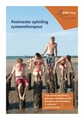 Aanvragen Incompany
Wilt u gezamenlijk met uw hele team deze cursus volgen? Dat kan! Deze cursus kan op uw verzoek incompany gegeven worden. Samen SLIM: koop als groep in!
Een incompany uitvoering is niet alleen mogelijk voor een organisatie, maar u kunt ook zelf een deelnemersgroep samenstellen. Bekijk de voordelen van een Samen SLIM-groep. Meer informatie
Heeft u vragen, schikt de geplande datum u niet of heeft u interesse in een incompany uitvoering? Neem contact op met onze infodesk: 
T (030) 230 84 50
E  infodesk@rinogroep.nl
? veelgestelde vragenDiscussieer mee in onze LinkedIn groepen Jeugd en gezin en voor professionals in de ggz en aanverwante sectoren Adresgegevens
RINO Groep
St. Jacobsstraat 12-14
3511 BS Utrecht
Postbus 347
3500 AH Utrecht
T (030) 230 84 00
I  www.rinogroep.nl
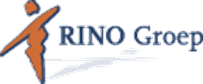 Theoretisch technische hoofdcursus systeemtherapie, inclusief 12 uur wetenschap (ST161)Onderdeel van de opleiding tot systeemtherapeutFGzPt - herregistratie Klinisch (Neuro)Psycholoog36 uur KNP, 36 uur KPNIP - herregistratie EerstelijnspsycholoogWordt aangevraagdNIP - registratie Kinder- en JeugdpsycholoogWordt aangevraagdNIP - herregistratie Kinder- en JeugdpsycholoogWordt aangevraagdNVO - registratie Orthopedagoog-GeneralistWordt aangevraagdNVO - herregistratie Orthopedagoog-GeneralistWordt aangevraagdNVRG - registratie Systeemtherapeut132 uurNVvP - nascholing Psychiater40 uur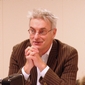 Drs. J.A. Baars 